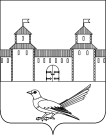 От _18.02.2016№   187- пВ соответствии  со статьями  42, 45, 46  Градостроительного кодекса Российской Федерации, со статьей  16 Федерального  закона  от  06.10.2003            № 131-ФЗ  «Об   общих  принципах  организации  местного  самоуправления  в  Российской  Федерации», руководствуясь статьями  32, 35, 40 Устава муниципального образования Сорочинский городской округ Оренбургской области, решением Сорочинского  городского  Совета муниципального образования  город  Сорочинск  Оренбургской области  от 27 июня 2014 года №307 «Об  утверждении  Положенияо порядке подготовки и утверждения документации по планировке территории муниципального образования город Сорочинск  Оренбургской области»и поданным заявлением ООО «Сервисная компания» от 05.02.2016г исх. № 105, вх. № 823 от 10.02.2016 г. администрация Сорочинского городского округа постановляет: 1.Разработать проект планировкии проект межеваниятерритории для строительства  объекта ПАО «Оренбургнефть»: «Реконструкция ПС 35/6кВ «Львовская» в границах муниципального образования Сорочинский городской округ Оренбургской области.2. Контроль за исполнением настоящего постановления возложить на главного архитектора муниципального образования Сорочинский городской округ Оренбургской области – Крестьянова А. Ф.3. Постановление вступает в силу со дня его подписания и подлежит официальному опубликованию.Глава муниципального образованияСорочинский городской округ                                                  Т.П. МелентьеваРазослано: в дело – 2 экз., УАГи КС– 1 экз., прокуратуре – 1 экз., информационный бюллетень – 1 экз,заявителю – 2 экз.Администрация Сорочинского городского округа Оренбургской областиП О С Т А Н О В Л Е Н И Е«О разработке проекта планировки и проекта межевания территории для строительства объекта ПАО «Оренбургнефть»: «Реконструкция ПС 35/6кВ «Львовская» в границах муниципального образования Сорочинский городской округ Оренбургской области»